WORKING GROUP ON BIOCHEMICAL AND MOLECULARTECHNIQUES AND DNA PROFILING IN PARTICULARFifteenth SessionMoscow, Russian Federation, May 24 to 27, 2016Green Forensics: Whole Genome Sequencing approach for PBR enforcementDocument prepared by an expert from the Netherlands

Disclaimer:  this document does not represent UPOV policies or guidanceThe Annex to this document contains a copy of a presentation “Green Forensics: Whole Genome Sequencing approach for PBR enforcement” to be made at its fifteenth session of the Working Group on Biochemical and Molecular Techniques and DNA-Profiling in particular (BMT).Hedwich Teunissen, Molecular Biologist, Naktuinbouw[Annex follows]GREEN FORENSICS: WHOLE GENOME SEQUENCING APPROACH FOR PBR ENFORCEMENT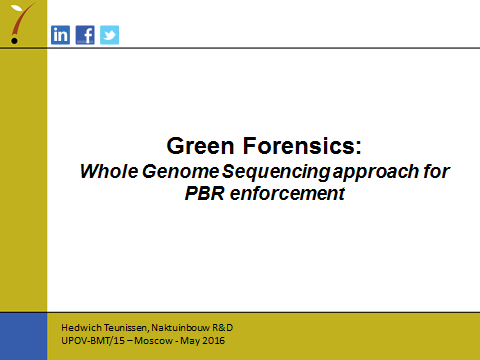 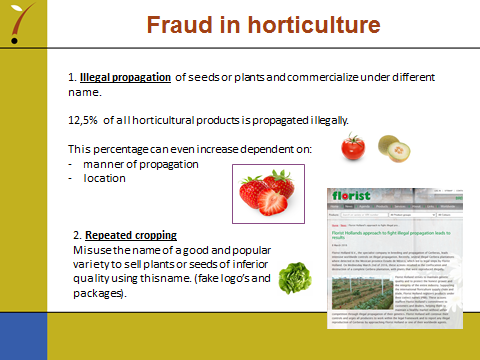 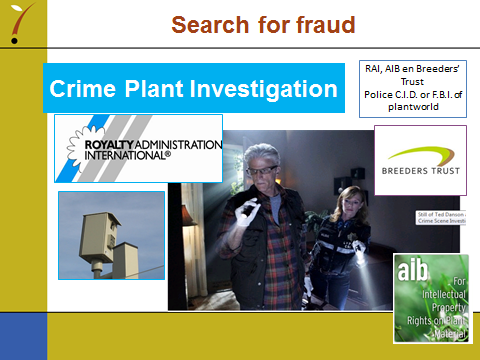 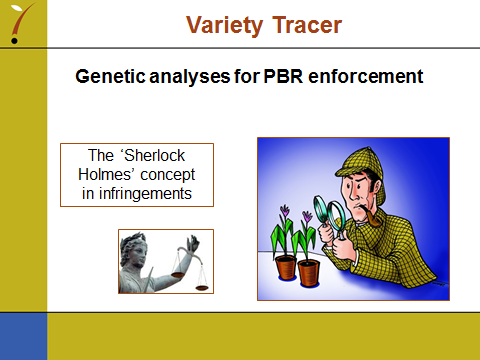 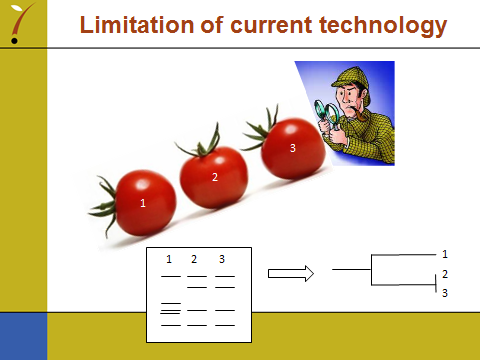 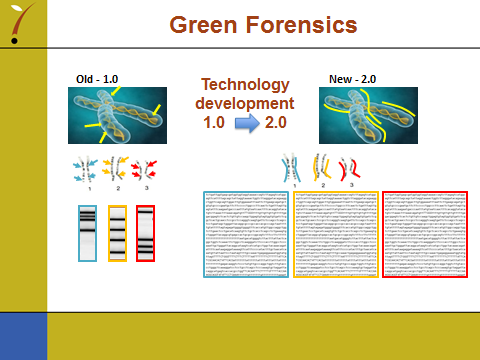 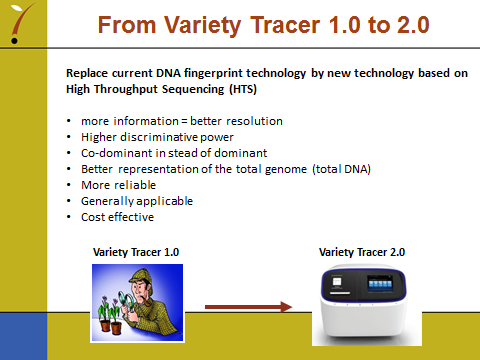 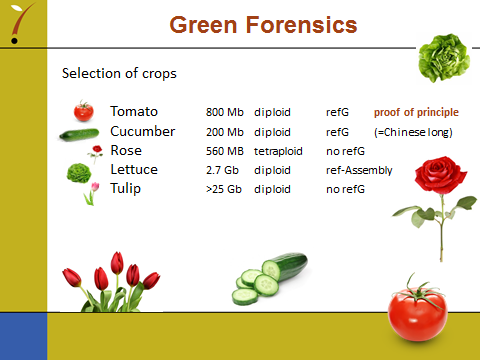 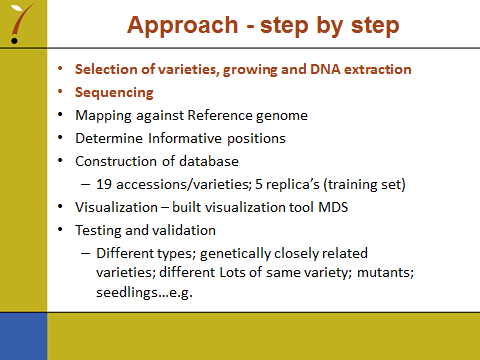 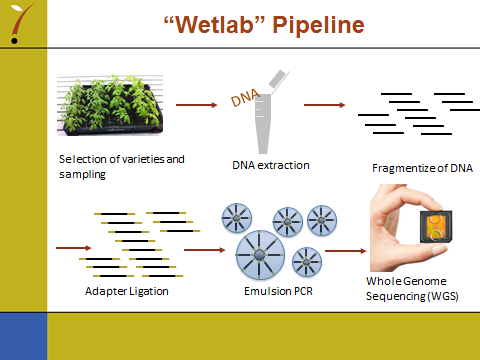 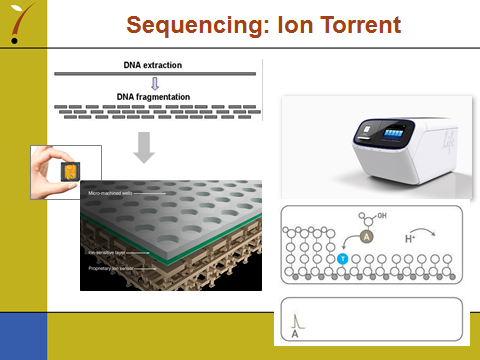 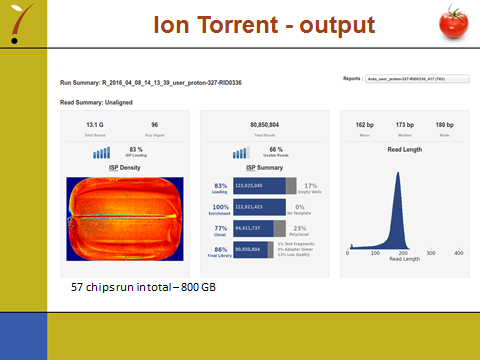 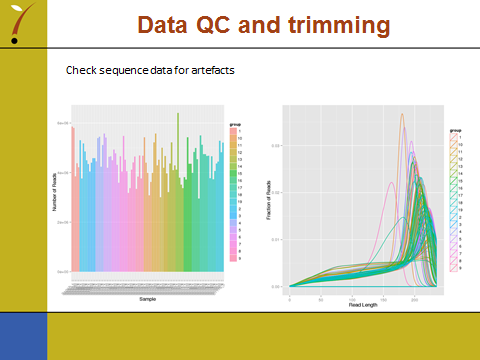 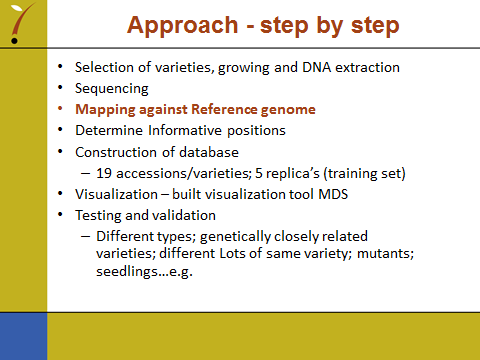 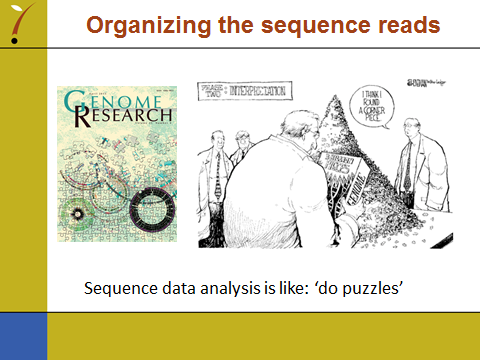 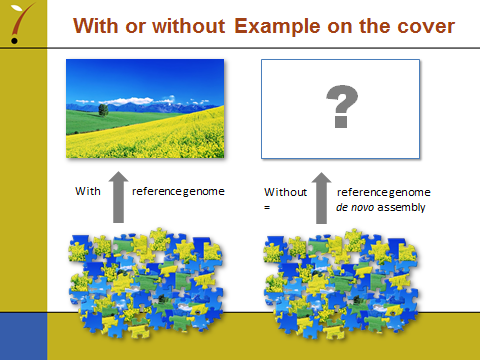 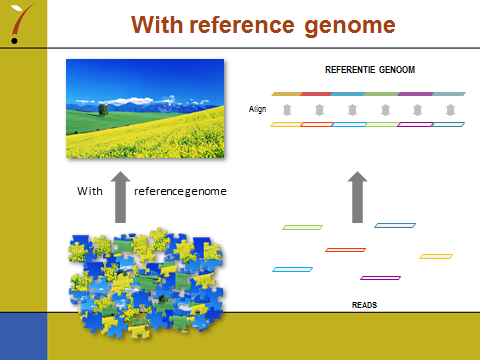 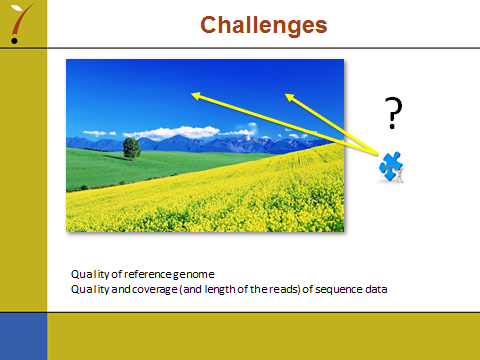 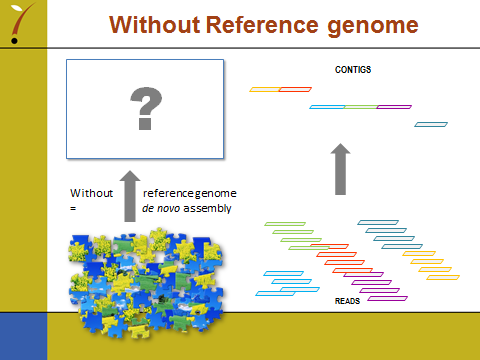 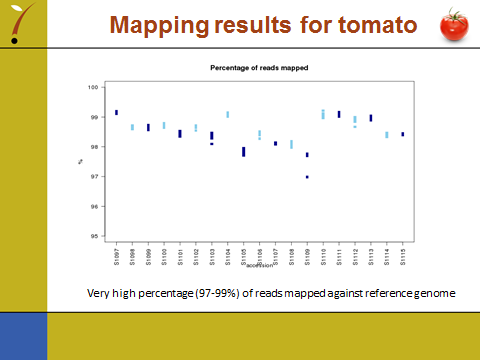 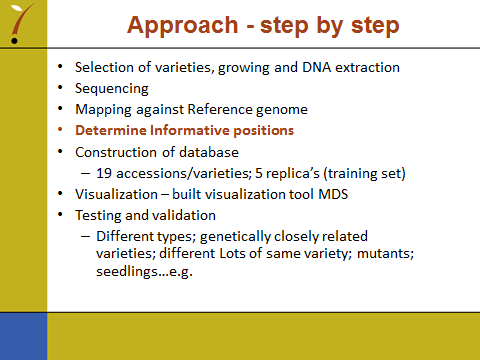 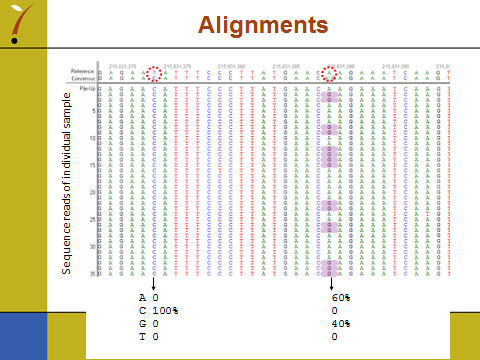 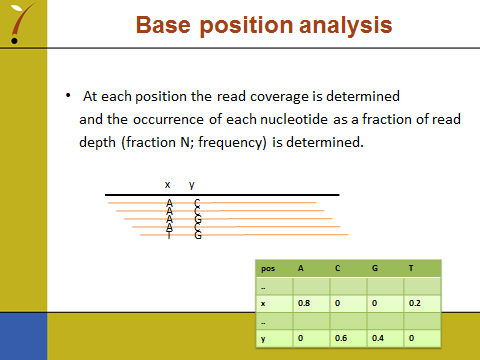 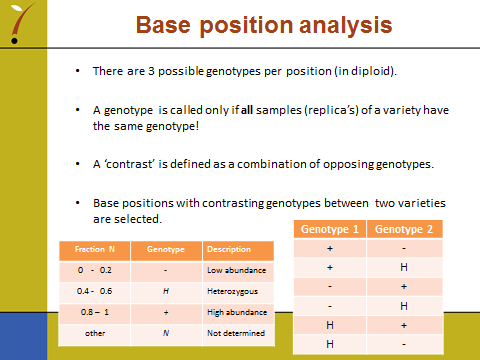 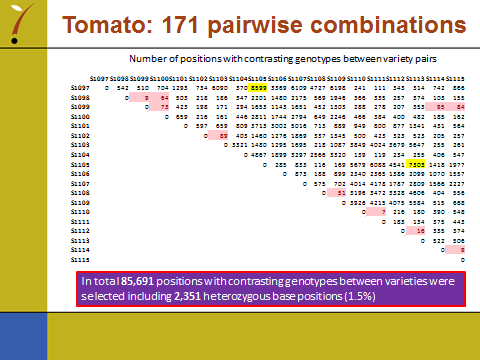 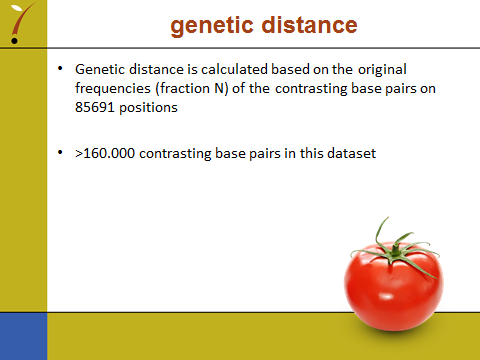 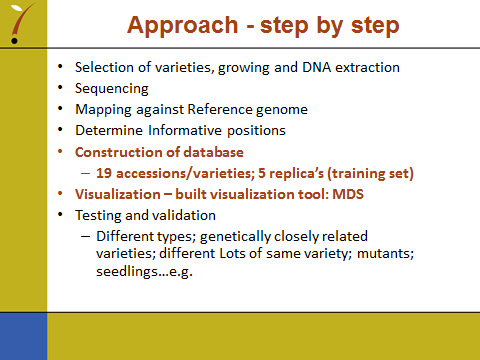 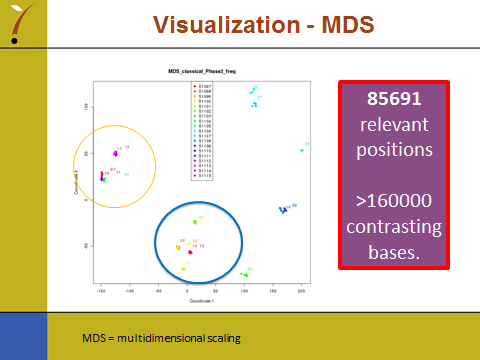 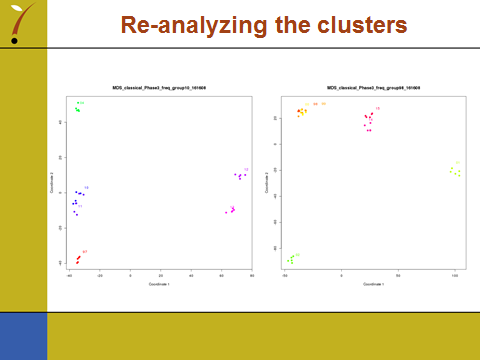 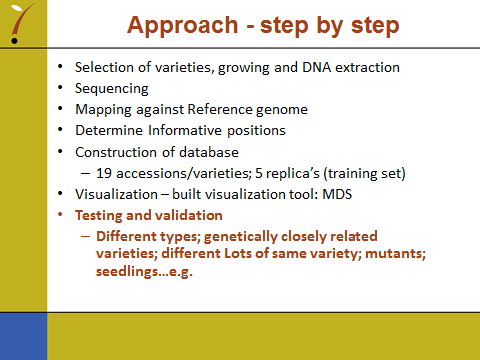 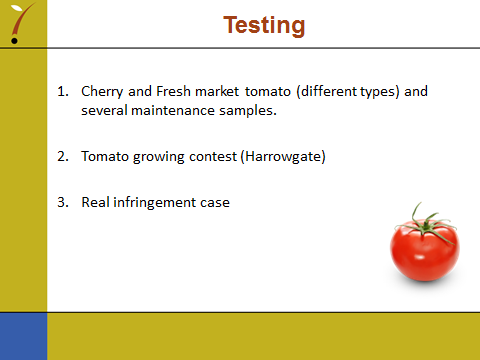 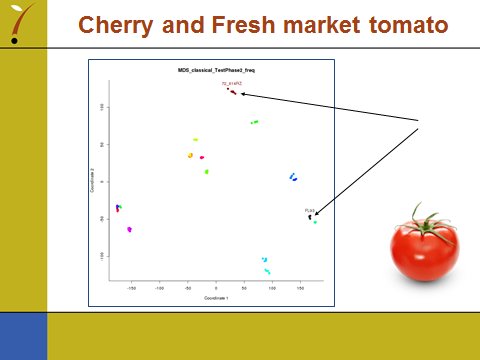 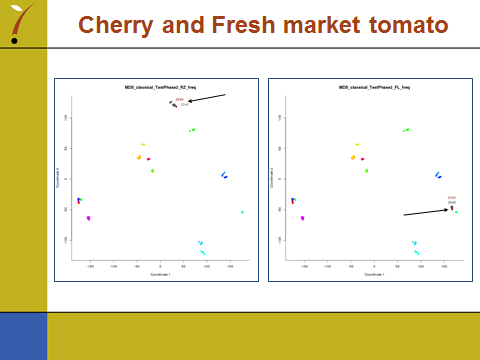 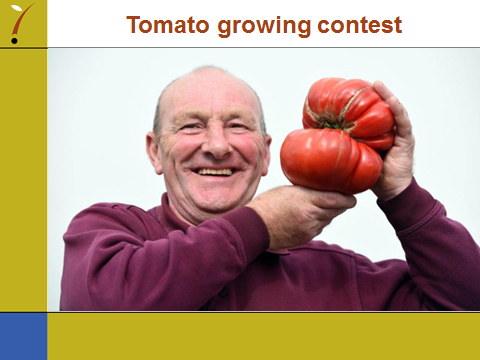 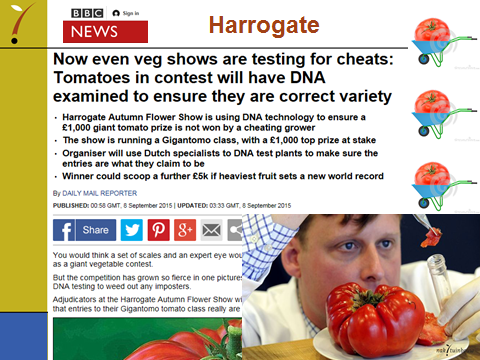 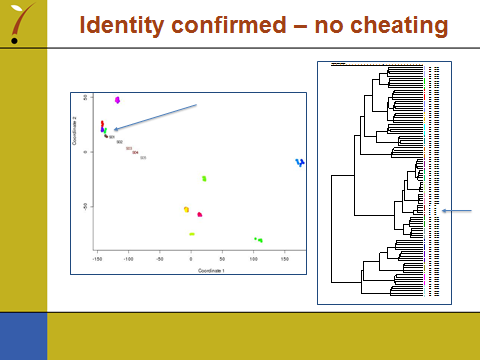 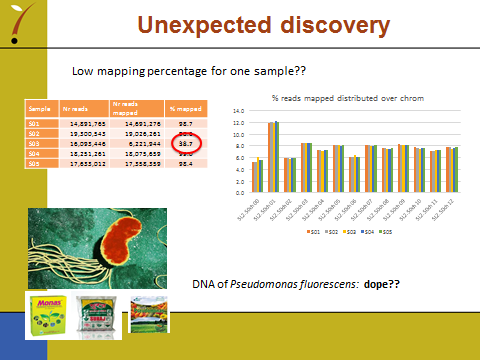 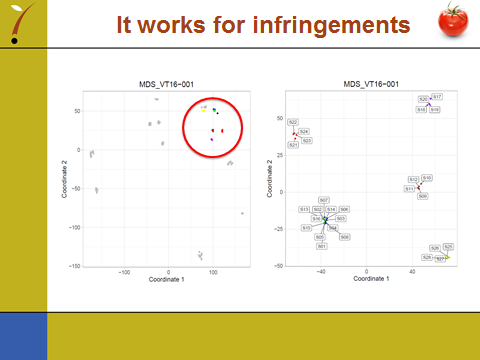 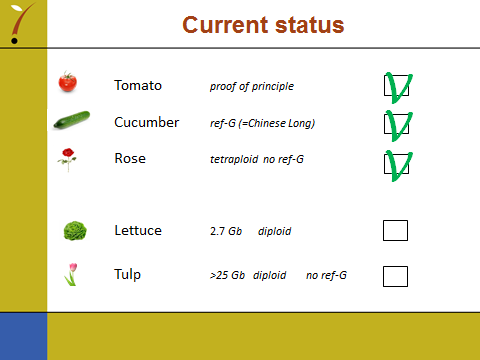 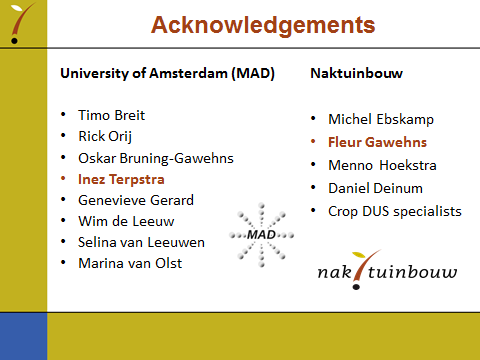 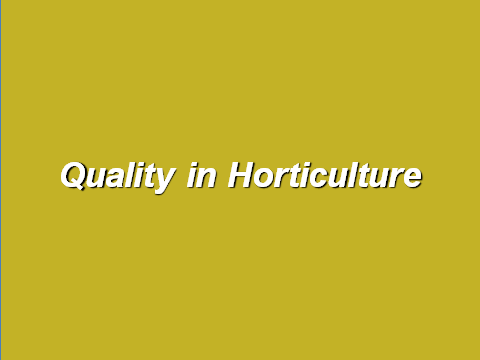 [End of Annex and of document]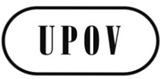 EBMT/15/23ORIGINAL:  EnglishDATE:  May 20, 2016INTERNATIONAL UNION FOR THE PROTECTION OF NEW VARIETIES OF PLANTS INTERNATIONAL UNION FOR THE PROTECTION OF NEW VARIETIES OF PLANTS INTERNATIONAL UNION FOR THE PROTECTION OF NEW VARIETIES OF PLANTS GenevaGenevaGeneva